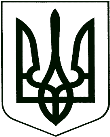 	У К Р А Ї Н А	ПРОЄКТКОРЮКІВСЬКА МІСЬКА РАДАЧЕРНІГІВСЬКА ОБЛАСТЬР І Ш Е Н Н Я(десята сесія восьмого скликання)Про приватизацію земельних ділянокна території Забарівського старостинського округуРозглянувши заяви громадян про передачу безоплатно у власність земельних ділянок та додані до них матеріали, враховуючи рекомендації постійної комісії міської ради з питань житлово-комунального господарства, регулювання земельних відносин, будівництва та охорони навколишнього природного середовища, керуючись ст.ст. 12, 116, 118, 122 Земельного кодексу України, ст. 26 Закону України «Про місцеве самоврядування в Україні», міська рада ВИРІШИЛА:1. Затвердити Денисовій Тетяні Володимирівні проєкт землеустрою щодо відведення земельної ділянки безоплатно у власність, загальною площею  0,3500 га для ведення особистого селянського господарства, що розташована в адміністративних межах Корюківської міської ради (за межами населеного пункту), Корюківського району Чернігівської області. 1.1. Передати Денисовій Тетяні Володимирівні безоплатно у власність земельну ділянку площею 0,3500 га, (кадастровий номер земельної ділянки 7422483500:02:002:0039) із земель сільськогосподарського призначення для ведення особистого селянського господарства, що розташована в адміністративних межах Корюківської міської ради (за межами населеного пункту), Корюківського району Чернігівської області.2. Затвердити Дудко Тетяні Василівні проєкт землеустрою щодо відведення земельної ділянки безоплатно у власність, загальною площею  0,1631 га для ведення особистого селянського господарства, що розташована в адміністративних межах Корюківської міської ради (за межами населеного пункту), Корюківського району Чернігівської області. 2.1. Передати Дудко Тетяні Василівні безоплатно у власність земельну ділянку площею 0,1631 га, (кадастровий номер земельної ділянки 7422483500:02:002:0040) із земель сільськогосподарського призначення для ведення особистого селянського господарства, що розташована в адміністративних межах Корюківської міської ради (за межами населеного пункту), Корюківського району Чернігівської області.3. Затвердити Кузьменку Віталію Васильовичу проєкт землеустрою щодо відведення земельної ділянки безоплатно у власність, загальною площею  0,9109 га для ведення особистого селянського господарства, що розташована в адміністративних межах Корюківської міської ради (за межами населеного пункту), Корюківського району Чернігівської області. 3.1. Передати Кузьменку Віталію Васильовичу безоплатно у власність земельну ділянку площею 0,9109 га, (кадастровий номер земельної ділянки 7422483500:02:002:0046) із земель сільськогосподарського призначення для ведення особистого селянського господарства, що розташована в адміністративних межах Корюківської міської ради (за межами населеного пункту), Корюківського району Чернігівської області.4. Затвердити Каух Олені Володимирівні проєкт землеустрою щодо відведення земельної ділянки безоплатно у власність, загальною площею  1,0000 га для ведення особистого селянського господарства, що розташована в адміністративних межах Корюківської міської ради (за межами населеного пункту), Корюківського району Чернігівської області. 4.1. Передати Каух Олені Володимирівні безоплатно у власність земельну ділянку площею 1,0000 га, (кадастровий номер земельної ділянки 7422483500:02:002:0045) із земель сільськогосподарського призначення для ведення особистого селянського господарства, що розташована в адміністративних межах Корюківської міської ради (за межами населеного пункту), Корюківського району Чернігівської області.5. Затвердити Жестковій Наталії Єгорівні проєкт землеустрою щодо відведення земельної ділянки безоплатно у власність, загальною площею  1,1974 га для ведення особистого селянського господарства, що розташована в адміністративних межах Корюківської міської ради (за межами населеного пункту), Корюківського району Чернігівської області. 5.1. Передати Жестковій Наталії Єгорівні безоплатно у власність земельну ділянку площею 1,1974 га, (кадастровий номер земельної ділянки 7422483500:02:002:0041) із земель сільськогосподарського призначення для ведення особистого селянського господарства, що розташована в адміністративних межах Корюківської міської ради (за межами населеного пункту), Корюківського району Чернігівської області.6. Затвердити Микулі Юлії Миколаївні проєкт землеустрою щодо відведення земельної ділянки безоплатно у власність, загальною площею  1,0400 га для ведення особистого селянського господарства, що розташована в адміністративних межах Корюківської міської ради (за межами населеного пункту), Корюківського району Чернігівської області. 6.1. Передати Микулі Юлії Миколаївні безоплатно у власність земельну ділянку площею 1,0400 га, (кадастровий номер земельної ділянки 7422483500:02:002:0048) із земель сільськогосподарського призначення для ведення особистого селянського господарства, що розташована в адміністративних межах Корюківської міської ради (за межами населеного пункту), Корюківського району Чернігівської області.7. Затвердити Заріцькому Олександру Віталійовичу проєкт землеустрою щодо відведення земельної ділянки безоплатно у власність, загальною площею  0,8515 га для ведення особистого селянського господарства, що розташована в адміністративних межах Корюківської міської ради (за межами населеного пункту), Корюківського району Чернігівської області. 7.1. Передати Заріцькому Олександру Віталійовичу безоплатно у власність земельну ділянку площею 0,8515 га, (кадастровий номер земельної ділянки 7422483500:02:002:0044) із земель сільськогосподарського призначення для ведення особистого селянського господарства, що розташована в адміністративних межах Корюківської міської ради (за межами населеного пункту), Корюківського району Чернігівської області.8. Затвердити Кузьменко Ірині Олександрівні проєкт землеустрою щодо відведення земельної ділянки безоплатно у власність, загальною площею  1,5615 га для ведення особистого селянського господарства, що розташована в адміністративних межах Корюківської міської ради (за межами населеного пункту), Корюківського району Чернігівської області. 8.1. Передати Кузьменко Ірині Олександрівні безоплатно у власність земельну ділянку площею 1,5615 га, (кадастровий номер земельної ділянки 7422483500:02:002:0047) із земель сільськогосподарського призначення для ведення особистого селянського господарства, що розташована в адміністративних межах Корюківської міської ради (за межами населеного пункту), Корюківського району Чернігівської області.9. Затвердити Пришляку Віктору Ярославовичу проєкт землеустрою щодо відведення земельної ділянки безоплатно у власність, загальною площею  0,8615 га для ведення особистого селянського господарства, що розташована в адміністративних межах Корюківської міської ради (за межами населеного пункту), Корюківського району Чернігівської області. 9.1. Передати Пришляку Віктору Ярославовичу безоплатно у власність земельну ділянку площею 0,8615 га, (кадастровий номер земельної ділянки 7422483500:02:002:0049) із земель сільськогосподарського призначення для ведення особистого селянського господарства, що розташована в адміністративних межах Корюківської міської ради (за межами населеного пункту), Корюківського району Чернігівської області.10. Затвердити Карпинському Святославу Володимировичу технічну документацію із землеустрою щодо встановлення меж земельної ділянки в натурі (на місцевості) для передачі у власність для будівництва і обслуговування житлового будинку, господарських будівель і споруд (присадибна ділянка), (КВЦПЗ 02.01.), площею 0,2500 га, по вул. Шкільна, 35, с. Воловики, Корюківський район, Чернігівська область.10.1. Передати Карпинському Святославу Володимировичу безоплатно у власність земельну ділянку для будівництва і обслуговування житлового будинку, господарських будівель і споруд (присадибна ділянка) площею   0,2500 га, по вул. Шкільна, 35, с. Воловики, Корюківський район, Чернігівська область, кадастровий номер земельної ділянки 7422483500:02:001:0087, цільове призначення - для будівництва і обслуговування житлового будинку, господарських будівель і споруд (присадибна ділянка), категорія земель – землі житлової та громадської забудови.11. Затвердити Терещенку Олександру Миколайовичу проєкт землеустрою щодо відведення земельної ділянки безоплатно у власність, загальною площею  1,2528 га для ведення особистого селянського господарства, що розташована в адміністративних межах Корюківської міської ради (в межах населеного пункту села Воловики), Корюківського району Чернігівської області. 11.1. Передати Терещенку Олександру Миколайовичу безоплатно у власність земельну ділянку площею 1,2528 га, (кадастровий номер земельної ділянки 7422483500:02:001:0089) із земель сільськогосподарського призначення для ведення особистого селянського господарства, що розташована в адміністративних межах Корюківської міської ради (в межах населеного пункту села Воловики), Корюківського району Чернігівської області.12. Затвердити Рябець Тетяні Олексіївні проєкт землеустрою щодо відведення земельної ділянки безоплатно у власність, загальною площею  2,0000 га для ведення особистого селянського господарства, що розташована в адміністративних межах Корюківської міської ради (за межами населеного пункту), Корюківського району Чернігівської області. 12.1. Передати Рябець Тетяні Олексіївні безоплатно у власність земельну ділянку площею 2,0000 га, (кадастровий номер земельної ділянки 7422483500:07:000:1420) із земель сільськогосподарського призначення для ведення особистого селянського господарства, що розташована в адміністративних межах Корюківської міської ради (за межами населеного пункту), Корюківського району Чернігівської області.13. Право власності на земельну ділянку виникає з моменту державної реєстрації цього права та оформлюється відповідно до Закону України «Про державну реєстрацію речових прав на нерухоме майно та їх обтяжень». Земельну ділянку використовувати за цільовим призначенням, з дотриманням вимог статей 20, 91, 103 Земельного кодексу України, Закону України «Про особисте селянське господарство» та інших нормативно-правових актів.14. Контроль за виконанням даного рішення покласти на постійну комісію міської ради з питань житлово-комунального господарства, регулювання земельних відносин, будівництва та охорони навколишнього природного середовища.Міський голова								    Ратан АХМЕДОВПОГОДЖЕНО:Начальник відділу земельних ресурсів та комунального майна виконавчого апарату міської ради                                 		            Т.СКИБАНачальник юридичного відділу – державний реєстратор виконавчого апарату міської ради                       			            І.ВАЩЕНКО __ грудня 2021 рокум. Корюківка№ __-10/VIII  